　Ｎｏ25　備考１　審査請求書は、正副２通提出してください。　　　２　請求（申立て）の趣旨及び理由は、できるだけ具体的に詳しく記載してください。付付付※処理発 信 年 月 日発 信 年 月 日発 信 年 月 日発 信 年 月 日発 信 年 月 日発 信 年 月 日発 信 年 月 日発 信 年 月 日発 信 年 月 日発 信 年 月 日受　　　　印受　　　　印受　　　　印※処理発 信 年 月 日発 信 年 月 日発 信 年 月 日発 信 年 月 日発 信 年 月 日発 信 年 月 日発 信 年 月 日発 信 年 月 日発 信 年 月 日発 信 年 月 日※処理郵 便 局 消 印郵 便 局 消 印郵 便 局 消 印郵 便 局 消 印郵 便 局 消 印確認印※処理年　　月　　日年　　月　　日年　　月　　日年　　月　　日年　　月　　日確認印※処理年　　月　　日年　　月　　日年　　月　　日年　　月　　日年　　月　　日確認印審査請求書審査請求書審査請求書審査請求書審査請求書審査請求書審査請求書審査請求書審査請求書審査請求書審査請求書審査請求書審査請求書審査請求書審査請求書審査請求書年　　月　　日　岩手県知事　様年　　月　　日　岩手県知事　様審査請求人審査請求人審査請求人住　所（所在地）住　所（所在地）年　　月　　日　岩手県知事　様年　　月　　日　岩手県知事　様審査請求人審査請求人審査請求人氏　名（名　称）氏　名（名　称）年　　月　　日　岩手県知事　様年　　月　　日　岩手県知事　様　審査請求人が法人その他の社団又は財団で代表者若しくは管理人、総代又は代理人である場合　審査請求人が法人その他の社団又は財団で代表者若しくは管理人、総代又は代理人である場合　審査請求人が法人その他の社団又は財団で代表者若しくは管理人、総代又は代理人である場合　審査請求人が法人その他の社団又は財団で代表者若しくは管理人、総代又は代理人である場合　審査請求人が法人その他の社団又は財団で代表者若しくは管理人、総代又は代理人である場合　審査請求人が法人その他の社団又は財団で代表者若しくは管理人、総代又は代理人である場合　審査請求人が法人その他の社団又は財団で代表者若しくは管理人、総代又は代理人である場合　審査請求人が法人その他の社団又は財団で代表者若しくは管理人、総代又は代理人である場合　審査請求人が法人その他の社団又は財団で代表者若しくは管理人、総代又は代理人である場合　審査請求人が法人その他の社団又は財団で代表者若しくは管理人、総代又は代理人である場合　審査請求人が法人その他の社団又は財団で代表者若しくは管理人、総代又は代理人である場合　審査請求人が法人その他の社団又は財団で代表者若しくは管理人、総代又は代理人である場合　審査請求人が法人その他の社団又は財団で代表者若しくは管理人、総代又は代理人である場合　審査請求人が法人その他の社団又は財団で代表者若しくは管理人、総代又は代理人である場合年　　月　　日　岩手県知事　様年　　月　　日　岩手県知事　様１ 代表者 ２ 管理人 ３ 総代 ４ 代理人１ 代表者 ２ 管理人 ３ 総代 ４ 代理人１ 代表者 ２ 管理人 ３ 総代 ４ 代理人１ 代表者 ２ 管理人 ３ 総代 ４ 代理人１ 代表者 ２ 管理人 ３ 総代 ４ 代理人１ 代表者 ２ 管理人 ３ 総代 ４ 代理人１ 代表者 ２ 管理人 ３ 総代 ４ 代理人１ 代表者 ２ 管理人 ３ 総代 ４ 代理人１ 代表者 ２ 管理人 ３ 総代 ４ 代理人住 所住 所年　　月　　日　岩手県知事　様年　　月　　日　岩手県知事　様※　該当するものの番号を○で囲んでください。※　該当するものの番号を○で囲んでください。※　該当するものの番号を○で囲んでください。※　該当するものの番号を○で囲んでください。※　該当するものの番号を○で囲んでください。※　該当するものの番号を○で囲んでください。※　該当するものの番号を○で囲んでください。※　該当するものの番号を○で囲んでください。※　該当するものの番号を○で囲んでください。氏 名氏 名　行政不服審査法第４条の規定により、審査請求をします。　行政不服審査法第４条の規定により、審査請求をします。　行政不服審査法第４条の規定により、審査請求をします。　行政不服審査法第４条の規定により、審査請求をします。　行政不服審査法第４条の規定により、審査請求をします。　行政不服審査法第４条の規定により、審査請求をします。　行政不服審査法第４条の規定により、審査請求をします。　行政不服審査法第４条の規定により、審査請求をします。　行政不服審査法第４条の規定により、審査請求をします。　行政不服審査法第４条の規定により、審査請求をします。　行政不服審査法第４条の規定により、審査請求をします。　行政不服審査法第４条の規定により、審査請求をします。　行政不服審査法第４条の規定により、審査請求をします。　行政不服審査法第４条の規定により、審査請求をします。　行政不服審査法第４条の規定により、審査請求をします。　行政不服審査法第４条の規定により、審査請求をします。審査請求に係る処分処分項目処分項目処分項目処分項目処分項目１更正　　２決定　　３賦課決定　４督促　　５差押　　６公売７交付要求　８その他（　　　　　　　　　　　　　　　　　　）※　該当するものの番号を○で囲み、その他についてはカッコ内に処分内容を記載してください。１更正　　２決定　　３賦課決定　４督促　　５差押　　６公売７交付要求　８その他（　　　　　　　　　　　　　　　　　　）※　該当するものの番号を○で囲み、その他についてはカッコ内に処分内容を記載してください。１更正　　２決定　　３賦課決定　４督促　　５差押　　６公売７交付要求　８その他（　　　　　　　　　　　　　　　　　　）※　該当するものの番号を○で囲み、その他についてはカッコ内に処分内容を記載してください。１更正　　２決定　　３賦課決定　４督促　　５差押　　６公売７交付要求　８その他（　　　　　　　　　　　　　　　　　　）※　該当するものの番号を○で囲み、その他についてはカッコ内に処分内容を記載してください。１更正　　２決定　　３賦課決定　４督促　　５差押　　６公売７交付要求　８その他（　　　　　　　　　　　　　　　　　　）※　該当するものの番号を○で囲み、その他についてはカッコ内に処分内容を記載してください。１更正　　２決定　　３賦課決定　４督促　　５差押　　６公売７交付要求　８その他（　　　　　　　　　　　　　　　　　　）※　該当するものの番号を○で囲み、その他についてはカッコ内に処分内容を記載してください。１更正　　２決定　　３賦課決定　４督促　　５差押　　６公売７交付要求　８その他（　　　　　　　　　　　　　　　　　　）※　該当するものの番号を○で囲み、その他についてはカッコ内に処分内容を記載してください。１更正　　２決定　　３賦課決定　４督促　　５差押　　６公売７交付要求　８その他（　　　　　　　　　　　　　　　　　　）※　該当するものの番号を○で囲み、その他についてはカッコ内に処分内容を記載してください。１更正　　２決定　　３賦課決定　４督促　　５差押　　６公売７交付要求　８その他（　　　　　　　　　　　　　　　　　　）※　該当するものの番号を○で囲み、その他についてはカッコ内に処分内容を記載してください。１更正　　２決定　　３賦課決定　４督促　　５差押　　６公売７交付要求　８その他（　　　　　　　　　　　　　　　　　　）※　該当するものの番号を○で囲み、その他についてはカッコ内に処分内容を記載してください。審査請求に係る処分処分項目が１、２、３の場合その処分に係る税額等処分項目が１、２、３の場合その処分に係る税額等処分項目が１、２、３の場合その処分に係る税額等処分項目が１、２、３の場合その処分に係る税額等処分項目が１、２、３の場合その処分に係る税額等年　度年　度期　別期　別期　別期　別税　目税　目税　目課税標準額審査請求に係る処分処分項目が１、２、３の場合その処分に係る税額等処分項目が１、２、３の場合その処分に係る税額等処分項目が１、２、３の場合その処分に係る税額等処分項目が１、２、３の場合その処分に係る税額等処分項目が１、２、３の場合その処分に係る税額等円審査請求に係る処分処分項目が１、２、３の場合その処分に係る税額等処分項目が１、２、３の場合その処分に係る税額等処分項目が１、２、３の場合その処分に係る税額等処分項目が１、２、３の場合その処分に係る税額等処分項目が１、２、３の場合その処分に係る税額等税　額税　額過少申告加算金金過少申告加算金金過少申告加算金金過少申告加算金金不申告加算金不申告加算金不申告加算金重加算金審査請求に係る処分処分項目が１、２、３の場合その処分に係る税額等処分項目が１、２、３の場合その処分に係る税額等処分項目が１、２、３の場合その処分に係る税額等処分項目が１、２、３の場合その処分に係る税額等処分項目が１、２、３の場合その処分に係る税額等円円円円円円円円円円審査請求に係る処分処分項目が４、５、６、７、８の場合その処分の概要処分項目が４、５、６、７、８の場合その処分の概要処分項目が４、５、６、７、８の場合その処分の概要処分項目が４、５、６、７、８の場合その処分の概要処分項目が４、５、６、７、８の場合その処分の概要審査請求に係る処分処分庁処分庁処分庁処分庁処分庁岩　手　県　　　　　　　広　域　振　興　局　長岩　手　県　　　　　　　広　域　振　興　局　長岩　手　県　　　　　　　広　域　振　興　局　長岩　手　県　　　　　　　広　域　振　興　局　長岩　手　県　　　　　　　広　域　振　興　局　長岩　手　県　　　　　　　広　域　振　興　局　長岩　手　県　　　　　　　広　域　振　興　局　長岩　手　県　　　　　　　広　域　振　興　局　長岩　手　県　　　　　　　広　域　振　興　局　長岩　手　県　　　　　　　広　域　振　興　局　長処分のあったことを知った年月日処分のあったことを知った年月日処分のあったことを知った年月日処分のあったことを知った年月日処分のあったことを知った年月日処分のあったことを知った年月日年　　　　　月　　　　　日年　　　　　月　　　　　日年　　　　　月　　　　　日年　　　　　月　　　　　日年　　　　　月　　　　　日年　　　　　月　　　　　日年　　　　　月　　　　　日年　　　　　月　　　　　日年　　　　　月　　　　　日年　　　　　月　　　　　日審査請求の趣旨及び理由審査請求の趣旨及び理由審査請求の趣旨及び理由審査請求の趣旨及び理由審査請求の趣旨及び理由審査請求の趣旨及び理由趣　旨趣　旨審査請求の趣旨及び理由審査請求の趣旨及び理由審査請求の趣旨及び理由審査請求の趣旨及び理由審査請求の趣旨及び理由審査請求の趣旨及び理由理　由理　由審査請求の趣旨及び理由審査請求の趣旨及び理由審査請求の趣旨及び理由審査請求の趣旨及び理由審査請求の趣旨及び理由審査請求の趣旨及び理由理　由理　由※　この欄に記載しきれないときは、適当な用紙を用いて別紙として添付してください。※　この欄に記載しきれないときは、適当な用紙を用いて別紙として添付してください。※　この欄に記載しきれないときは、適当な用紙を用いて別紙として添付してください。※　この欄に記載しきれないときは、適当な用紙を用いて別紙として添付してください。※　この欄に記載しきれないときは、適当な用紙を用いて別紙として添付してください。※　この欄に記載しきれないときは、適当な用紙を用いて別紙として添付してください。※　この欄に記載しきれないときは、適当な用紙を用いて別紙として添付してください。※　この欄に記載しきれないときは、適当な用紙を用いて別紙として添付してください。不服申立てができることの教示の有無及びその内容不服申立てができることの教示の有無及びその内容不服申立てができることの教示の有無及びその内容不服申立てができることの教示の有無及びその内容不服申立てができることの教示の有無及びその内容不服申立てができることの教示の有無及びその内容教示の有無※　該当するものを○で囲んでください。教示の有無※　該当するものを○で囲んでください。有　　・　　無有　　・　　無有　　・　　無有　　・　　無有　　・　　無有　　・　　無有　　・　　無有　　・　　無不服申立てができることの教示の有無及びその内容不服申立てができることの教示の有無及びその内容不服申立てができることの教示の有無及びその内容不服申立てができることの教示の有無及びその内容不服申立てができることの教示の有無及びその内容不服申立てができることの教示の有無及びその内容教示の内容教示の内容不服申立てができることの教示の有無及びその内容不服申立てができることの教示の有無及びその内容不服申立てができることの教示の有無及びその内容不服申立てができることの教示の有無及びその内容不服申立てができることの教示の有無及びその内容不服申立てができることの教示の有無及びその内容教示の内容教示の内容※１　納税通知書等に記載されている教示文をそのまま転記してください。※２　この欄に記載しきれないときは、適当な用紙を用いて別紙として添付してください。※１　納税通知書等に記載されている教示文をそのまま転記してください。※２　この欄に記載しきれないときは、適当な用紙を用いて別紙として添付してください。※１　納税通知書等に記載されている教示文をそのまま転記してください。※２　この欄に記載しきれないときは、適当な用紙を用いて別紙として添付してください。※１　納税通知書等に記載されている教示文をそのまま転記してください。※２　この欄に記載しきれないときは、適当な用紙を用いて別紙として添付してください。※１　納税通知書等に記載されている教示文をそのまま転記してください。※２　この欄に記載しきれないときは、適当な用紙を用いて別紙として添付してください。※１　納税通知書等に記載されている教示文をそのまま転記してください。※２　この欄に記載しきれないときは、適当な用紙を用いて別紙として添付してください。※１　納税通知書等に記載されている教示文をそのまま転記してください。※２　この欄に記載しきれないときは、適当な用紙を用いて別紙として添付してください。※１　納税通知書等に記載されている教示文をそのまま転記してください。※２　この欄に記載しきれないときは、適当な用紙を用いて別紙として添付してください。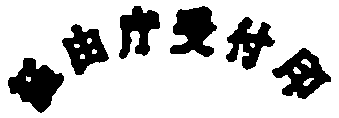 